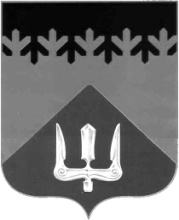 СОВЕТ ДЕПУТАТОВВОЛХОВСКОГО МУНИЦИПАЛЬНОГО РАЙОНАЛЕНИНГРАДСКОЙ ОБЛАСТИРЕШЕНИЕот  01  декабря  2017  года                                                                                 №  89Рассмотрев представленный администрацией Волховского муниципального района проект районного бюджета Волховского муниципального района Ленинградской области на 2018 год и плановый период 2019-2020 годов, заслушав информацию председателя комитета финансов Волховского муниципального района Зверковой В.Г., учитывая параметры областного бюджета Ленинградской области на 2018 год и плановый период 2019 и 2020 годов, предусмотренные проектом областного закона Ленинградской области «Об областном бюджете Ленинградской области на 2018 год и плановый период 2019 и 2020 годов», принятым Законодательным собранием Ленинградской области в первом чтении, в соответствии с Федеральным законом от 06.10.2003 года № 131-ФЗ «Об общих принципах организации местного самоуправления в Российской Федерации», Бюджетным кодексом Российской Федерации, Уставом Волховского муниципального района, Положением о бюджетном процессе в Волховском муниципальном районе Совет депутатов Волховского муниципального района Ленинградской областирешил:1. Принять проект районного бюджета Волховского муниципального района Ленинградской области на 2018 год и плановый период 2019-2020 годов в первом чтении.2. Утвердить основные показатели бюджета Волховского муниципального района Ленинградской области на 2018 год:объем доходов в сумме 2 340 366,7 тысяч рублей,  объем расходов в сумме  2 386 366,7 тысяч рублей,  дефицит в сумме 46 000 тысяч рублей.3. Утвердить основные показатели районного бюджета Волховского муниципального района Ленинградской области на 2019 год и 2020 год:объем доходов на 2019 год в сумме 2 465 100,8 тысяч рублей и на 2020 год в сумме 2 595 713,1 тысяч рублей; объем расходов на 2019 год  в сумме 2 503 600,8 тысячи рублей, в том числе условно утвержденные расходы в сумме 22 500 тысяч рублей, и на 2020 год в сумме 2 635 713,1 тысячи рублей, в том числе условно утвержденные расходы в сумме  47 000 тысяч рублей;дефицит на 2019 год в сумме 38 500 тысяч рублей и на 2020 год в сумме 40 000 тысяч рублей.4. Назначить дату, время и место проведения публичных слушаний по проекту бюджета Волховского муниципального района Ленинградской области на 2018 год и плановый период 2019-2020 годов:15 декабря 2017 года в 15.00 часов по адресу: г. Волхов, Кировский пр., д.32, каб. № 215.5. Утвердить перечень информации, подлежащей опубликованию:	- текстовая часть проекта решения о бюджете муниципального района;	- проект поступления доходов бюджета муниципального района по кодам классификации доходов бюджета на 2018 год;	- проект распределения бюджетных ассигнований по разделам, подразделам классификации расходов бюджета муниципального района на 2018 год;	- источники финансирования дефицита бюджета муниципального района на 2018 год;	- формы, цели и объем межбюджетных трансфертов бюджетам муниципальных образований муниципального района на 2018 год;	- проект адресной программы капитальных вложений и ремонтных работ по объектам муниципального района на 2018 год;	- проект распределения дотаций из районного фонда финансовой поддержки поселений муниципального района на 2018 год;	- проект распределения дотаций из областного фонда финансовой поддержки поселений муниципального района на 2018 год;	- краткая пояснительная записка.6. В целях организации и проведения публичных слушаний, осуществления учета поступивших предложений от граждан Волховского муниципального района, обобщения результатов их рассмотрения, осуществления проверки их соответствия требованиям действующего законодательства Российской Федерации, создать Комиссию в следующем составе:Председатель: Иванов В.Д. – глава Волховского муниципального района,Заместитель председателя: Ваганова Л.А. – заместитель главы Волховского муниципального района,Члены комиссии:- председатель постоянной депутатской комиссии по бюджету, налогам и экономическим вопросам,- председатель постоянной депутатской комиссии по жилищно-коммунальному хозяйству, строительству, транспорту и землеустройству- председатель постоянной депутатской комиссии по социальным вопросам,- председатель постоянной депутатской комиссии по вопросам местного самоуправления,- Ильичева О.И. – председатель Контрольно-счетного органа Волховского муниципального района,- Зверкова В.Г. – председатель комитета финансов Волховского муниципального района,- Белоруков Н.В. – главный специалист – юрист аппарата Совета депутатов Волховского муниципального района.7.  Установить следующий порядок приема и учета предложений от граждан по проекту бюджета Волховского муниципального района на 2018 год и плановый период 2019-2020 годов:7.1. Прием предложений от граждан Волховского муниципального района осуществлять строго в письменном виде после опубликования проекта бюджета Волховского муниципального района на 2018 год и плановый период 2019-2020 годов в срок до 14 декабря 2017 года.7.2. Прием и учет  предложений от граждан Волховского муниципального района осуществляют сотрудники аппарата Совета депутатов Волховского муниципального района по адресу: г. Волхов, Кировский проспект, д. 32,  кабинет № 418, в рабочие дни, с 10.00 до 17.00 часов (перерыв с 12.00-14.00), телефон для справок (81363) 78-154, факс (81363) 23-718.	8. Опубликовать настоящее решение и информацию, утвержденную к опубликованию в соответствии с пунктом 5 настоящего решения, в сетевом издании «Ленинградское областное информационное агентство (ЛЕНОБЛИНФОРМ») не позднее, чем за 10 дней до даты проведения публичных слушаний.9. Настоящее решение вступает в силу со дня его принятия и подлежит официальному опубликованию в сетевом издании «Ленинградское областное информационное агентство (ЛЕНОБЛИНФОРМ»).10. Контроль за исполнением настоящего решения возложить на постоянную депутатскую комиссию по бюджету, налогам и экономическим вопросам.ГлаваВолховского муниципального районаЛенинградской области                                                                            Иванов В.Д.О принятии проекта районного бюджета Волховского муниципального района Ленинградской области на 2018 год и плановый период 2019-2020 годов в первом чтении и назначении публичных слушаний по проекту бюджета 